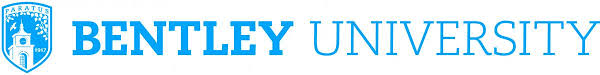 Undergraduate Research Travel FundGrant Application (Short Form)Short Form: This application is for people seeking $250 or less.Please answer all of the following questions:Applicant Name:Bentley ID number:Email address:Research Project Title:Faculty Advisor (Name and Email Address):Have you applied for funding from the Undergraduate Research Travel Fund before?If you applied in the past, were you awarded funding? Total current stipend request: $____________Which costs will the award cover?Time frame in which the funds will be used: ______________ to_________________If there is a hyperlink which will help describe your request, please insert it here (i.e. link to the conference of visual of the project, research proposal, paper, article):Please describe how this experience will impact your scholarship at Bentley:What will you do with the information you learn when you get back to campus?  How will you use what you learn to change campus when you return? (Examples: essay submitted after project completion, article placed in the Vanguard, community presentation, or other)Why do you want to have this experience? 